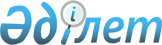 О внесении изменений в приказ Заместителя Премьер-Министра Республики Казахстан – Министра сельского хозяйства Республики Казахстан от 28 августа 2017 года № 364 "Об утверждении Правил перевода земель других категорий в земли лесного фонда"Приказ Министра экологии, геологии и природных ресурсов Республики Казахстан от 2 июня 2021 года № 174. Зарегистрирован в Министерстве юстиции Республики Казахстан 9 июня 2021 года № 22963
      ПРИКАЗЫВАЮ:
      1. Внести в приказ Заместителя Премьер-Министра Республики Казахстан – Министра сельского хозяйства Республики Казахстан от 28 августа 2017 года № 364 "Об утверждении Правил перевода земель других категорий в земли лесного фонда" (зарегистрирован в Реестре государственной регистрации нормативных правовых актов за № 15901, опубликован 26 октября 2017 года в Эталонном контрольном банке нормативных правовых актов Республики Казахстан) следующие изменения:
      в Правилах перевода земель других категорий в земли лесного фонда, утвержденных указанным приказом:
      пункт 4 изложить в следующей редакции:
      "4. В земли государственного лесного фонда могут быть переведены земли других категорий, покрытые лесами естественного и (или) искусственного происхождения шириной 10 метров и более, площадью 0,05 гектара и более, а также не лесные угодья, предоставляемые в постоянное землепользование государственным организациям, ведущим лесное хозяйство для нужд лесного хозяйства, в том числе для целей лесоразведения;";
      пункт 13 изложить в следующей редакции:
      "13. После перевода земель других категорий в земли государственного лесного фонда местный исполнительный орган в течение десяти рабочих дней со дня принятия постановления направляет его в уполномоченный орган в области лесного хозяйства, с приложением следующих документов:
      1) акта о выборе участка;
      2) письменного согласования руководителя лесного учреждения;
      3) письменного согласования государственного органа, в ведении которого находится лесное учреждение;
      4) письменного согласования территориального подразделения ведомства уполномоченного органа в области лесного хозяйства;
      5) положительного заключения комиссии;
      6) копии постановления местного исполнительного органа о переводе земель других категорий в земли лесного фонда.";
      пункт 14 исключить.
      2. Комитету лесного хозяйства и животного мира Министерства экологии, геологии и природных ресурсов Республики Казахстан в установленном законодательством порядке обеспечить:
      1) государственную регистрацию настоящего приказа в Министерстве юстиции Республики Казахстан;
      2) размещение настоящего приказа на интернет-ресурсе Министерства экологии, геологии и природных ресурсов Республики Казахстан;
      3) в течение десяти рабочих дней после государственной регистрации настоящего приказа представление в Департамент юридической службы Министерства экологии, геологии и природных ресурсов Республики Казахстан сведений об исполнении мероприятий, предусмотренных подпунктами 1) и 2) настоящего пункта.
      3. Контроль за исполнением настоящего приказа возложить на курирующего вице-министра экологии, геологии и природных ресурсов Республики Казахстан.
      4. Настоящий приказ вводится в действие по истечении десяти календарного дня после дня его первого официального опубликования.
      "СОГЛАСОВАН"
Министерство сельского хозяйства
Республики Казахстан
					© 2012. РГП на ПХВ «Институт законодательства и правовой информации Республики Казахстан» Министерства юстиции Республики Казахстан
				
      Министр экологии, геологии 
и природных ресурсов Республики Казахстан 

М. Мирзагалиев
